Atividade domiciliar de educação Física- Atividade remota= AGOSTO=      PAIS E RESPONSÁVEIS, REALIZAR OS REGISTROS DAS ATIVIDADES ATRAVÉS DE FOTOS OU VÍDEOS E ME ENVIAR NO WHATSAPP PARTICULAR.REALIZAR UMA ATIVIDADE POR SEMANA.Semana de 03 a 28/8/2020Professor Jean1°B, C e 2°A,B,CHoras- 1 hora aulaATIVIDADE  1 ;SEMANA 3 A 7/08/2020​ BOLINHA NO BALDE; PARA ESTA ATIVIDADE VOCÊ PRECISARÁ DE UM  BALDE QUE SERÁ O NOSSO ALVO. OBJETIVO:​  ARREMESSAR A BOLINHA DENTRO DO BALDE.   UTILIZE AS LINHAS DOS PISOS OU RISQUE AS LINHAS, CONFORME O DESENHO.  POSICIONADO NA PRIMEIRA LINHA, PRÓXIMO AO BALDE,  EXECUTE O ARREMESSO DA BOLINHA DENTRO DO BALDE.  ACERTANDO, PASSE PARA A SEGUNDA LINHA E ASSIM POR DIANTE. CASO ERRE O ARREMESSO, REPETIR DA MESMA LINHA. VARIAÇÕES: PARA AUMENTAR O GRAU DE DIFICULDADE, FAÇA OS ARREMESSOS DE DIFERENTES MANEIRAS.   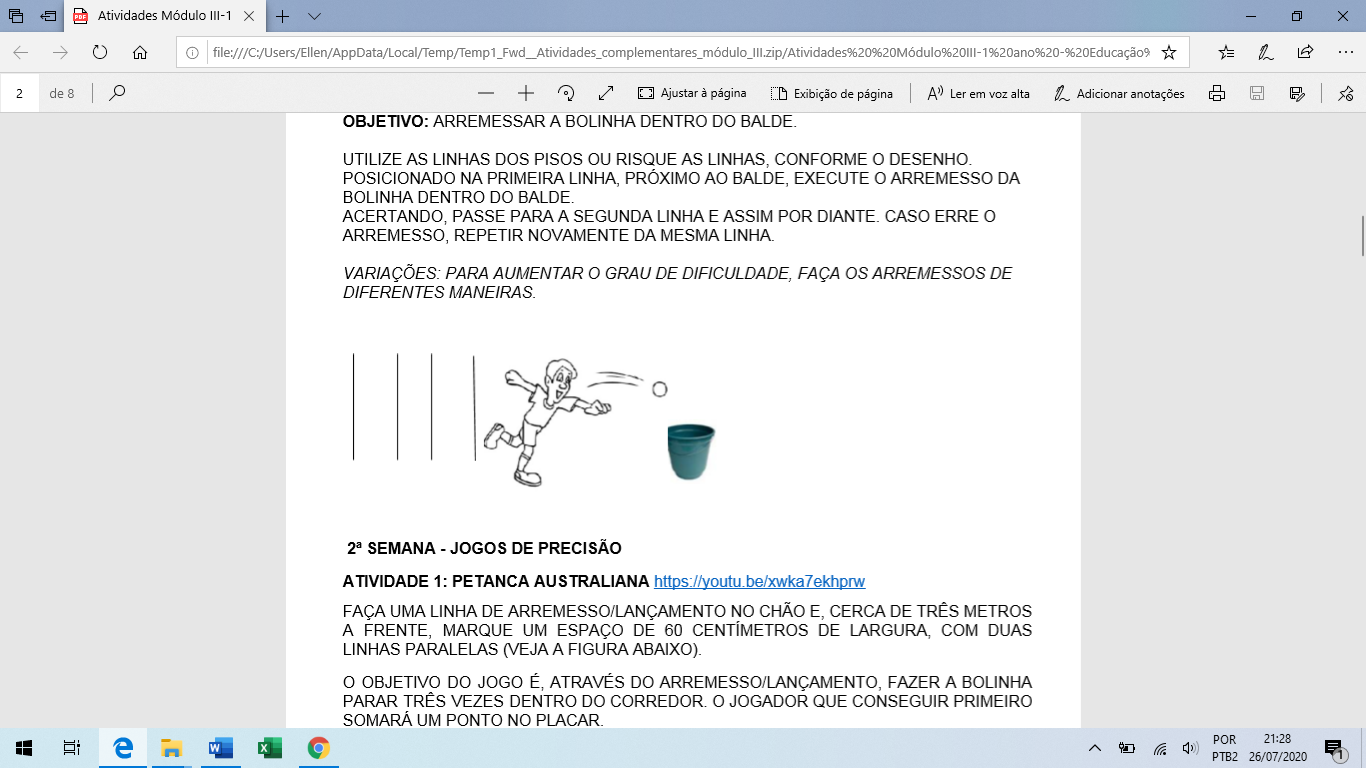 ATIVIDADE 2;SEMANA 10 A 14/08/2020​ BOLICHE   ENUMERE AS GARRAFAS E POSICIONE-AS CONFORME A FIGURA ABAIXO. A CRIANÇASE POSICIONARÁ A CERTA DISTÂNCIA DOS PINOS (APROXIMADAMENTE 5 PASSOS) E DEVERÁ DERRUBÁ-LOS COM UM ARREMESSO DE CADA VEZ.  A CADA RODADA CONTE OS PONTOS REFERENTE AOS NÚMEROS PINOS QUE CAÍRAM O OBJETIVO É ATINGIR A MAIOR PONTUAÇÃO.  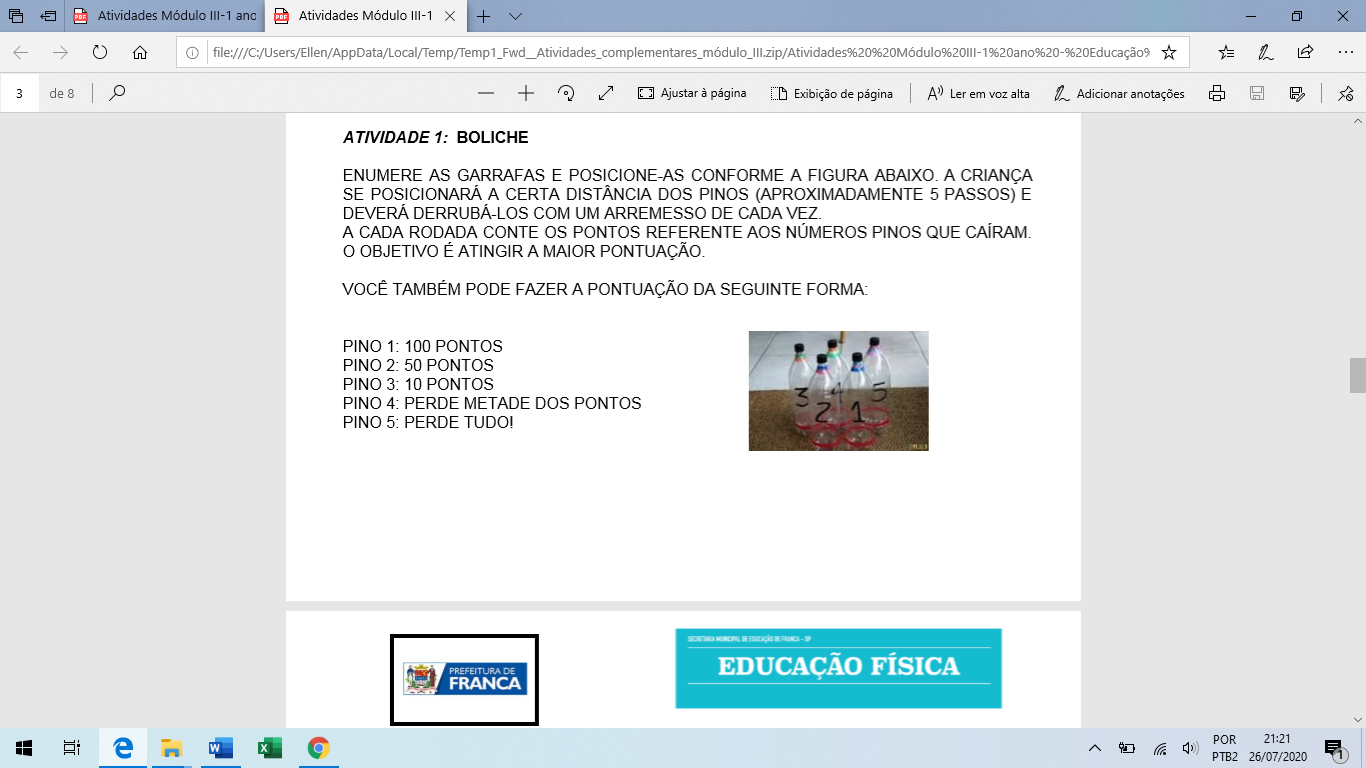 VOCÊ TAMBÉM PODE FAZER A PONTUAÇÃO DA SEGUINTE FORMA:  PINO 1: 100 PONTOS PINO 2: 50 PONTOS PINO 3: 10 PONTOS PINO 4: PERDE METADE DOS PONTOS PINO 5: PERDE TUDO! ATIVIDADE 3; SEMANA 17 A 21/08/2020​ALONGAMENTO LÚDICO NESTA ATIVIDADE A CRIANÇA REALIZARÁ UM ALONGAMENTO LÚDICO. PARA  COMEÇAR, DEVERÃO ESTAR SENTADAS E FAZEREM “PERNINHAS DE BORBOLETINHA”.         AO CANTAR A MÚSICA DA ​BORBOLETINHA, A CRIANÇA DEVERÁ MEXER AS PERNAS COMO SE FOSSEM AS ASAS DA BORBOLETINHA. CANTAR APENAS UMA VEZ E DEPOIS   CANTAR A MÚSICA BORBOLETÃO E REALIZAR OS MOVIMENTOS SOLICITADOS.  REALIZAR DIFERENTES TIPOS DE ALONGAMENTOS APÓS A MÚSICA DO BORBOLETÃO. MÚSICA PARA ALONGAMENTO: BORBOLETINHA, BORBOLETINHA, TÁ NA COZINHA /FAZENDO CHOCOLATE PARA MADRINHA/POTI, POTI, PERNA DE PAU/OLHO DE VIDRO E NARIZ DE PICA PAU.  MÚSICA PARA ALONGAMENTO: BORBOLETÃO, BORBOLETÃO, TÁ NO FOGÃO/FAZENDO MACARRÃO PARA O SEU JOÃO. / E BATE AS             MÃOS/E AGORA AS ASAS/E DÁ UM PULO/ E DEPOIS UMA ABAIXADA.  LINK DO VÍDEO EXPLICATIVO:https://www.youtube.com/watch?v=-tXGAsAaxnU&feature=youtu.be AGORA VOCÊ DEVERÁ REALIZAR OS MOVIMENTOS IGUAIS AS IMAGENS ABAIXO.  VAMOS TENTAR!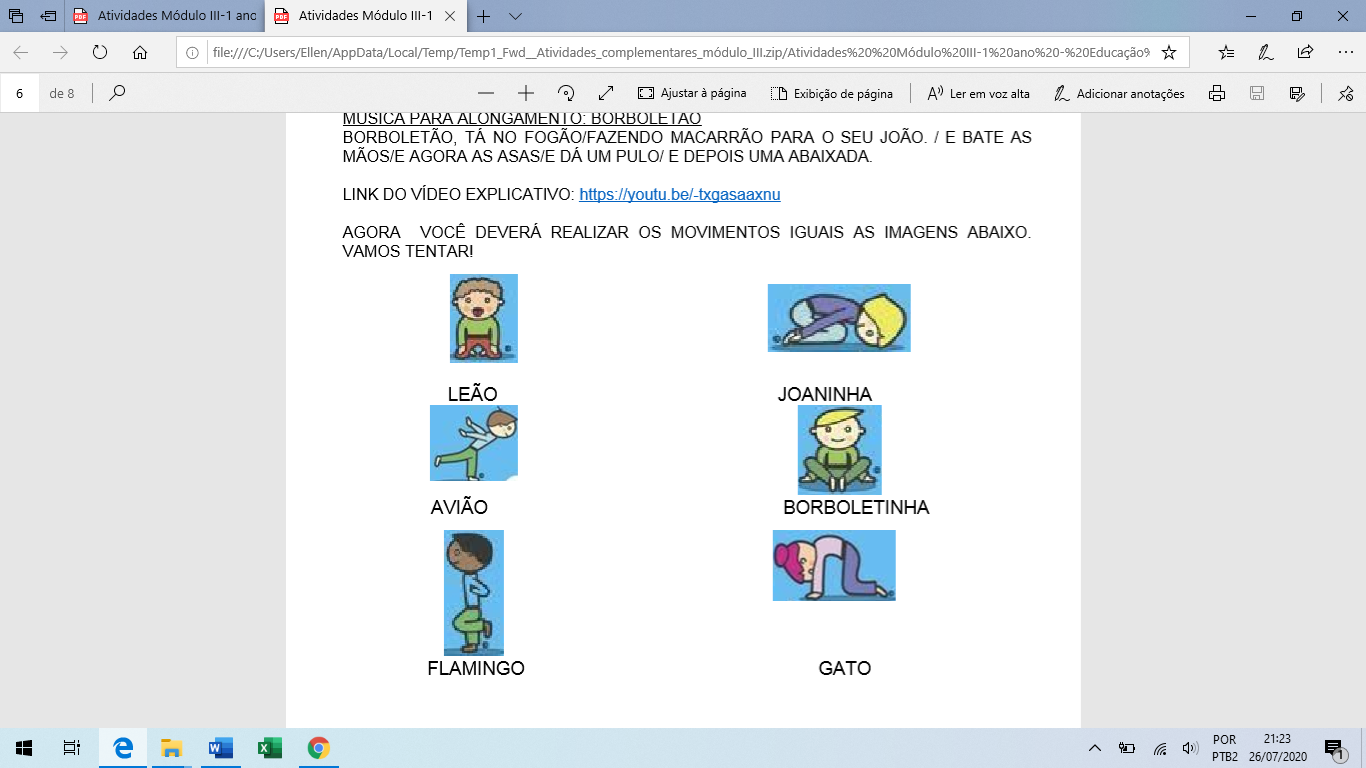 ATIVIDADE 4; SEMANA 24 A 28/08/2020JOGO DA VELHAPara esta atividade vamos precisar de giz, carvão, fita crepe ou sulfite. Precisaremos, também, de dez tampinhas de garrafa, 5 de cada cor, ou dois tipos de marcadores diferentes (Por exemplo: 5 feijões e 5 grãos de milho). Desenhe o “jogo da velha” no chão ou na folha sulfite, conforme o modelo abaixo, e deixeos marcadores separados e longe do desenho do “jogo da velha”. Ao sinal, cada jogador deverá pegar apenas uma tampinha ou marcador por vez, correr até o desenho, colocar em uma casinha, voltar, pegar outra e assim até que o jogador coloque três tampinhas em uma linha reta, podendo ser vertical ( | ), horizontal ( _ ) , ou diagonal ( / ). O jogador que conseguir colocar as tampinhas em alguma dessas linhas ganhará o jogo. Se acabar todas as tampinhas e ninguém colocar 3 tampinhas em linha, o jogo ficará empatado. A dica é: depois que colocar a primeira tampinha, não precisará esperar o outro jogador para colocar a próxima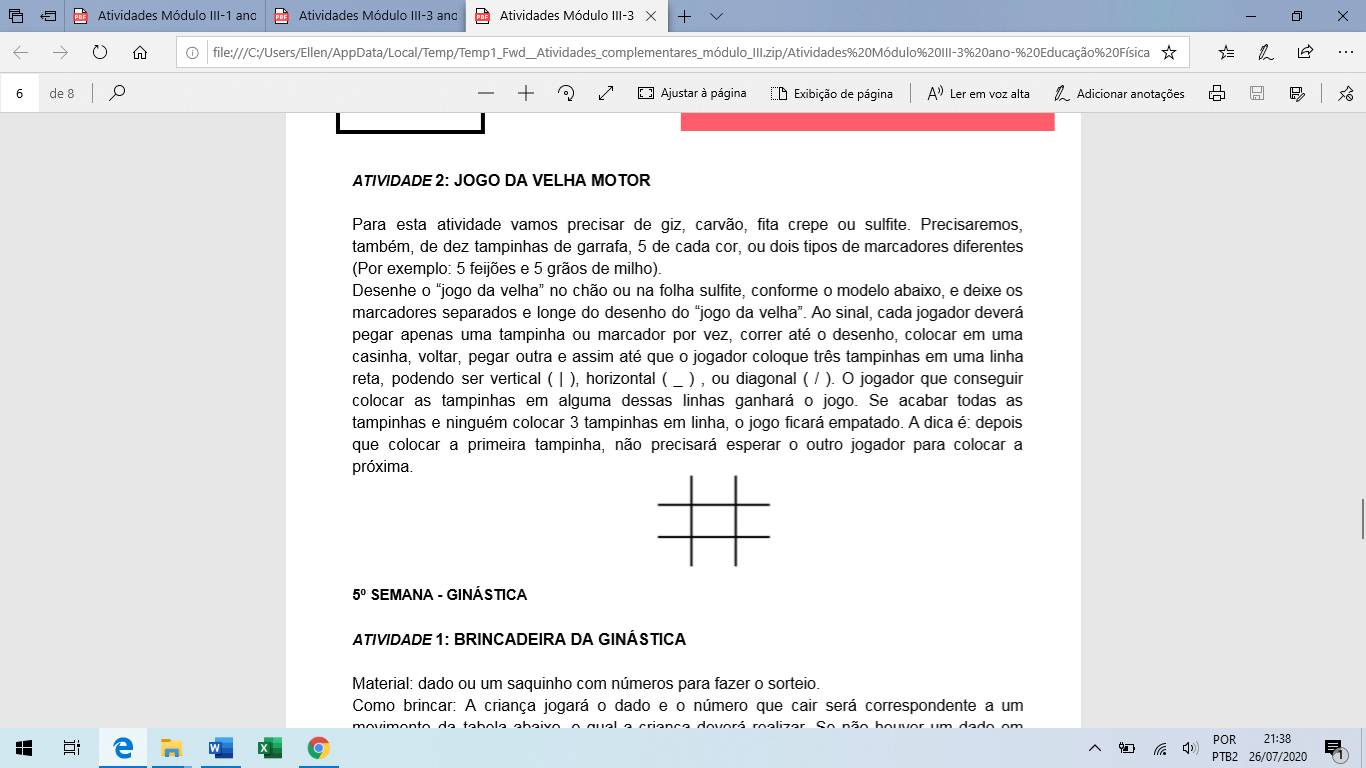 